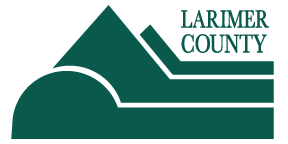 CONTACT INFORMATIONCliff Riedel
District Attorney
(970)498-7211
riedelce@co.larimer.co.usJill Fox
Correctional Services Manager
(970)980-2655
foxjm@co.larimer.co.usTim Hand
Community Corrections Director
(970)498-7516
handts@co.larimer.co.usThomas Clayton
Public Information Specialist
(970)498-7005
claytontm@co.larimer.co.usAmanda Maier
Public Affairs Coordinator
(970)498-7150
maierab@co.larimer.co.usMichelle Bird
Public Affairs Manager
(970)498-7015
birdmi@co.larimer.co.us